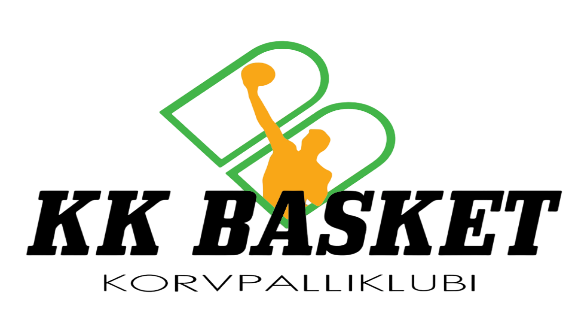 AVALDUS KORVPALLIKLUBI BASKET TREENINGUTEST LOOBUMISEKS Mina,........................................................., ik. .................................................................. soovin lõpetada treeningud Korvpalliklubi BASKET.-is. 1. Olen tasunud Korvpalliklubi BASKET väljastatud treeningtasu arved ja muud rahalised kohustused klubi ees. 2. Olen tagastanud klubile kuuluva inventaari. Õpilase nimi /allkiri /kuupäev: ..................................................................................... Lapsevanema nimi /allkiri /kuupäev: ...........................................................................